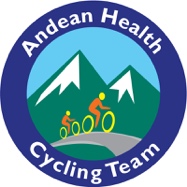 
Email Template for Natchez Trace Riders
Dear Friends and Family, This October I am participating in a [3-day/7-day] bike ride on the Natchez Trace Parkway to raise funds and awareness for Andean Health & Development, a healthcare non-profit in rural Ecuador founded by my friend, Dr. David Gaus. I am biking [179 miles/457 miles] for this cause with 23 other riders. Andean Health is an organization I have been following and supporting for many years. They:
provide high quality medical care to Ecuador’s most underserved people in a sustainable wayemploy 100% local, Ecuadorian stafftrain local physician residents to be the next generation of global health leadersconduct meaningful public health researchTo donate, please visit www.andeanhealth.org/donate-to-ahd and select my team name, “[_____]” to make a gift to my campaign. Or join my team and ride with me from wherever you live!More info about Andean Health’s good work is available at www.andeanhealth.org. Donations are tax-deductible. Thank you for your consideration!Sincerely, [Your Name]